Duplicate Cirtificate :     Go To Duplicate Cirtificate 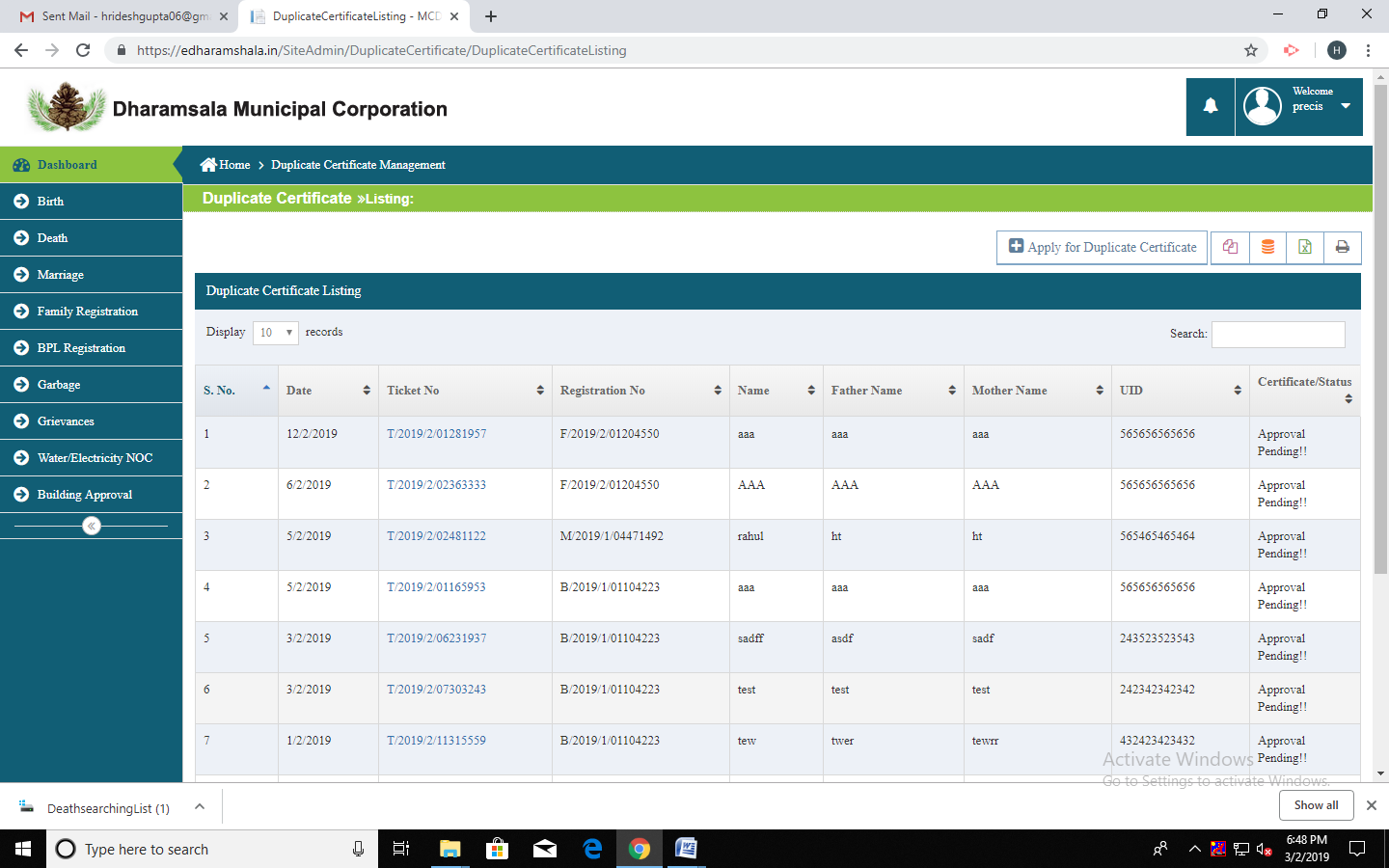 Apply To Duplicate Cirtificate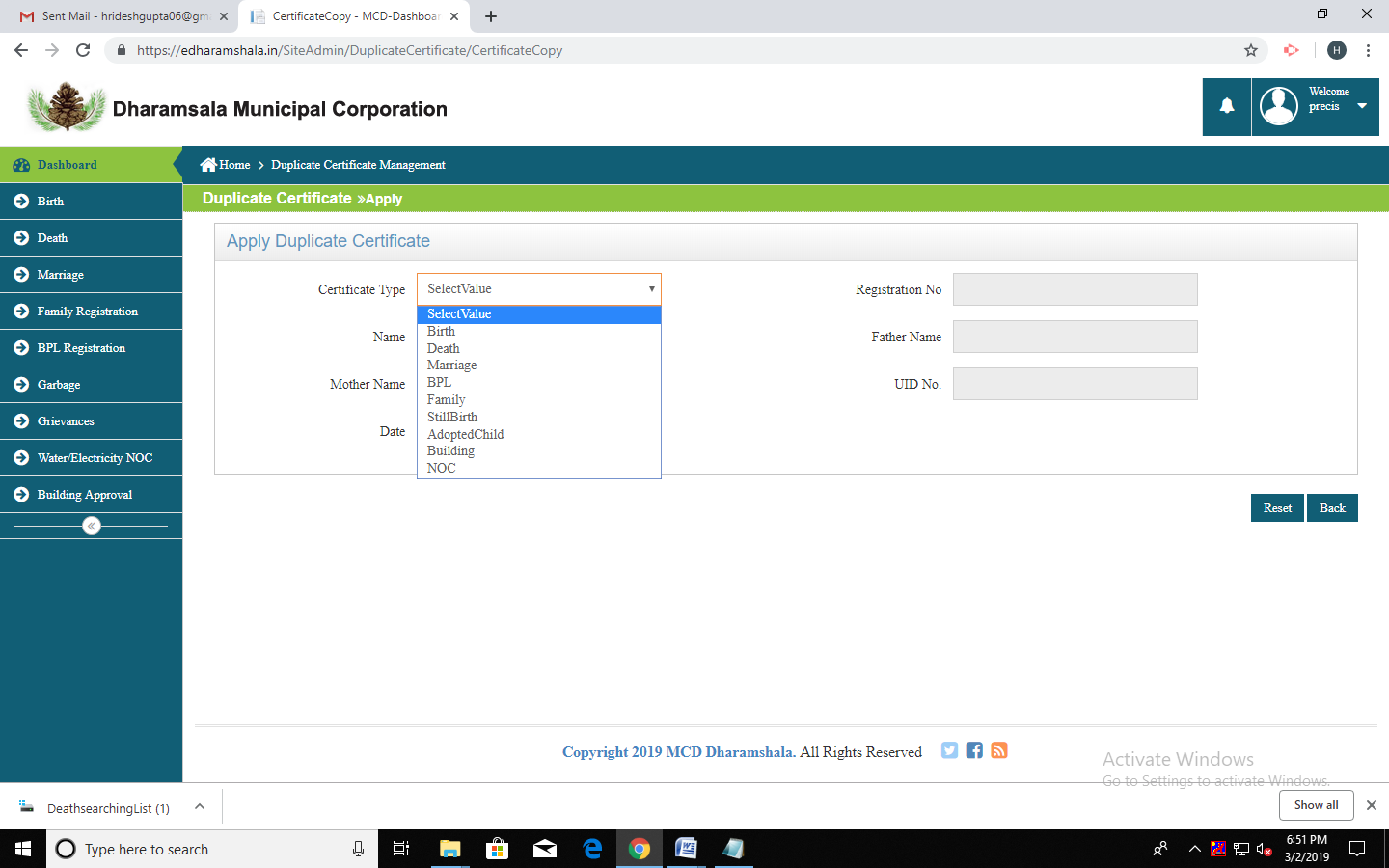 